Bristande intresse för högskolepraktikSystemet med s.k. högskolepraktik är en ypperlig möjlighet både för arbetsgivare och studerande. Samtidigt tycks inte alla av landskapsregeringens egna förvaltningsenheter agera på det sätt som intresserade åländska studerande förväntar sig. Resultatet är att värdefulla erfarenheter och kontaktytor går förlorade och påverkar därmed även framtida rekrytering av ny arbetskraft negativt.Med hänvisning till 38 § 1 mom. lagtingsordningen ställer jag till vederbörande medlem av landskapsregeringen följande skriftliga fråga:Vad avser landskapsregeringen göra för att säkerställa att även alla underlydande förvaltningsenheter tar sitt ansvar för systemet med högskolepraktik?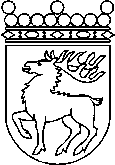 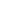 Ålands lagtingSKRIFTLIG FRÅGA nr 14/2016-2017SKRIFTLIG FRÅGA nr 14/2016-2017Lagtingsledamot DatumHarry Jansson2017-04-05Till Ålands lagtingTill Ålands lagtingTill Ålands lagtingTill Ålands lagtingTill Ålands lagtingMariehamn den 5 april 2017Mariehamn den 5 april 2017Harry Jansson